ПАМЯТКА 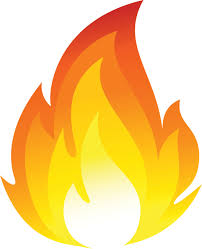 ПОЛЬЗОВАНИЕ ПЕРВИЧНЫМИ СРЕДСТВАМИ ПОЖАРОТУШЕНИЯУГЛЕКИСЛОТНЫЕОГНЕТУШИТЕЛИПредназначены для тушения загораний на электроустановках, находящихся под напряжением не более 10 кВ, загораний в музеях и архивах.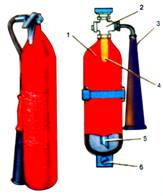 1 – баллон с диоксидом углерода;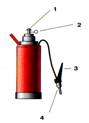 2 – запорный вентиль;3 – раструб;4 – ручка;5 – сифонная трубка;6 – кронштейн для крепления.Приведение огнетушителя в действиев действие1.  Сорвать пломбу, выдернуть чеку;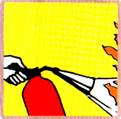 2.  Направить раструб на огонь;3.  Нажать на рычаг.При пользовании огнетушителем ЗАПРЕЩАЕТСЯ:1.  Держать огнетушитель головкой вниз или в горизонтальном положении;2.  Прикасаться оголенными частями тела к раструбу;3.  При тушении находящихся под напряжением электроустановок подводить раструб ближе 1 м к пламени.ПОРОШКОВЫЕ ОГНЕТУШИТЕЛИПредназначены для ликвидации очагов пожаров всех классов (твердых, жидких и газообразных веществ, электроустановок, находящихся под напряжением до 1 кВ).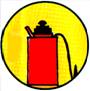 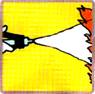 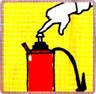 1 – кнопка;2 – чека;3 – рычаг пистолета;4 – пистолетПриведение огнетушителя в действие1.  Выдернуть чеку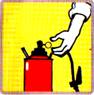 2.  Нажать кнопку3.  Направить пистолет на пламя, нажать на рычаг пистолета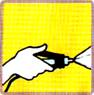 4.  Пламя тушить с расстояния не более 5 метров5.  При тушении огнетушитель встряхивать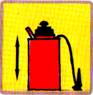 6.  Огнетушитель держать вертикальноПОЖАРНЫЕ КРАНЫ  В ЗДАНИЯХПредназначены для тушения пожаров в жилых, административных и производственных помещениях,  водой от внутреннего противопожарного водопровода.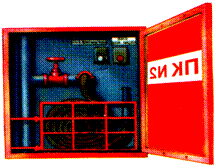 Приведение внутреннего пожарного крана в действие1.  открыть дверцу шкафчика;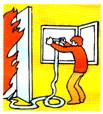 2.  раскатать в направлении очага пожара рукав, соединенный с краном и стволом;3.  открыть вентиль поворотом маховика против часовой стрелки и направить струю воды из ствола в очаг горения.